07-268 КрАЗ-6510 6х4 карьерно-строительный самосвал задней выгрузки грузоподъемность 13.5 т, ёмкость кузова 8 м3, мест 3, вес: снаряжённый 11.3 т, полный 24.9 т, ЯМЗ-238М2 240 лс, 80 км/час, 28904 экз., КрАЗ г. Кременчуг, 1987-2007 г. в.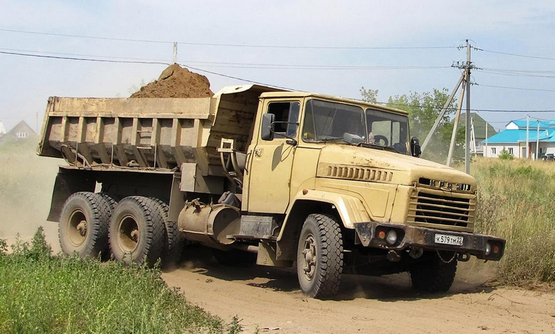 При помощи banga.ua Во второй половине 1980-х годов на Кременчугском автозаводе создается переходное семейство автомобилей 6х4 с новым дизайном, но старыми ведущими мостами, в которое входят самосвал КрАЗ-6510 грузоподъемностью 13,5 т, Краз-65102 газодизельный самосвал 1987 г., шасси КрАЗ-65101 и бортовой автомобиль на его базе - модернизированный вариант КрАЗ-250 грузоподъемностью 15 т, а также седельный тягач КрАЗ-6444 1988 г. с нагрузкой на седло 14 т и массой буксируемого полуприцепа 23.5 т. Это семейство создавалось взамен автомобилей второго и третьего семейства КрАЗ- 256Б1, КрАЗ-258Бl, КрАЗ-250 и являлось переходным мостиком к автомобилям 4-го семейства. Опытные образцы переходных машин с трансмиссией от КрАз-256Б1 и новыми кабинами строились и раньше, но лишь в 1987 г. это семейство получило официальное признание Министерства автомобильной промышленности и серийно выпускались с 1990 г. Выпуск грузовиков продолжался до 2008 года. Всего с 1987 по 2007 г. было выпущено 28904 экземпляра. Модификация этого грузовика самосвал КрАЗ-6510 тип 2, названная «Горняк», оснащается грузовой самосвальной платформой повышенной вместимости (примерно на 20%) – следуя из этого, очевидно, что данная модель ориентирована на эксплуатацию в карьерах.  Назначение автомобиля – крупнотоннажного самосвала КрАЗ-6510 тип 1 с колесной формулой 6×4 – это транспортировка сыпучих и навалочных грузов по дорогам с различными типами покрытия. Грузовик предназначен для работы в различных природно-климатических условиях при температуре окружающего воздуха от -45 до +50 градусов. Автомобиль нашел широкое применение при разработке карьеров, в промышленности, а также в жилищном и дорожном строительстве. Длина КрАЗ-6510 тип 1 составляет 8300 мм, ширина – 2500 мм, высота – 2800 мм, дорожный просвет – 290 мм. При снаряженном весе в 11 300 кг, самосвал способен перевозить до 13,5 тонн грузов, а при определенных условиях – до 15 тонн. Объем самосвальной платформы – 8 кубических метров. Кабина капотного типа имеет суровый КрАЗовский дизайн, знакомый по многим моделям этого украинского производителя. КрАЗ-6510 тип 1 оснащается исключительно кабиной без спального места, которая снабжена системой вентиляции и отопления, что играет важную роль в обеспечении комфортного размещения водителя во время работы. Сиденье удобное, подвеска у него пневматическая, регулировки руля возможны по высоте и по вылету, расположение всех органов управления привычно, задействовать их не составляет труда. Теперь о технических характеристиках. Под капотом украинского самосвала располагается 14.86-литровый V-образный 8-цилиндровый турбодизель ЯМЗ-238М2 мощностью 240 лошадиных сил при 2100 об/минуту, отдача которого составляет 883 Нм пикового крутящего момента при 1250 – 1450 об/минуту. Сопряжены с двигателем механическая пятиступенчатая коробка передач ЯМЗ-236Н и двухдисковое сухое сцепление ЯМЗ-238. Максимальная скорость автомобиля составляет 80 км/ч. Топливный бак вмещает 165 литров горючего. При постоянной скорости 60 км/ч средний расход топлива на 100 км пробега у грузовика равен 33 литрам. И передняя, и задняя подвеска КрАЗ-6510 тип 1 – зависимые, на двух продольных полуэллиптических рессорах. Спереди установлены два гидравлическая амортизатора, а сзади – подвеска балансирного типа. Тормозная система – двухконтурная с раздельным пневматическим приводом, механизмами барабанного типа и антиблокировочной системой. Рулевое управление механическое, оснащенное гидроусилителем. Технические характеристики самосвала КрАЗ-6510Первое семействоКрАЗ-222. ПервенецКрАЗ-222Б с 4-тактным V-образным 8-цилиндровым дизелем ЯМЗ-238, по 1967 г.КрАЗ-254 Опытный образец автомобиля-самосвала с двусторонней разгрузкойВторое семействоКрАЗ-256.  КрАЗ-256Б.  КрАЗ-256БС для севера  КрАЗ-256Б1.  КрАЗ-6504,6506. Полный приводКрАЗ-65041.  КрАЗ-256БЭ, БТ, ВМ.  КрАЗ-256Г1. Экологический автомобильКрАЗ-256Б1-030. Свинцовый исполин Третье семейство КрАЗ-251  КрАЗ-251А и 251БКрАЗ-6505 Базовый автомобиль-самосвалКрАЗ-6435-8570. Экспериментальный образец самосвального автопоездаКрАЗ-650301. Полноприводный самосвал Четвертое семейство КрАЗ -6510 Переходное семействоКрАЗ-65102 ГазодизельныйВесовые характеристикиВесовые характеристикиМасса снаряженного автомобиля, кг 11300- через шины переднего моста, кг 4500- через шины тележки, кг 6800Масса автомобиля полная, кг 24900- через шины переднего моста, кг5500- через шины тележки, кг 19400Грузоподъемность, кг 13500Объем платформы, м38Технические характеристикиТехнические характеристикиДвигательЯМЗ-238М2  дизель без турбонаддуваЧисло и размещение цилиндровV-8Диаметр / ход, мм130/140Рабочий объем, л14,86Мощность, кВт (л. с.) при 2100 мин -1176 (240)Макс. крутящий момент двигателя 1250-1450 мин-1 Н*м /кгс*м. 883/90Мощность нетто по DIN-70020 при 2100 мин-1, кВт/л.с. 170/232Макс. крутящий момент нетто по DIN-70020 при 1200-1400 мин-1 Н*м /кгс*м.855 / 87Сцеплениедвухдисковое, сухоеКоробка передач механическая, пятиступенчатаяПередаточные числа коробки передач5,26; 2,90; 1,52; 1,00; 0,66Задний ход5,48Главная передачамосты центральные, 2-ступенчатые, односкоростныеПередаточное число главной передачи8,21Передаточные числа раздаточной коробки: Передаточные числа раздаточной коробки: - высшая передача0,95- низшая передача2,28Передняя подвесказависимая, на двух полуэллиптических рессорах, работающих совместно с двумя гидравлическими амортизаторамиЗадняя подвесказависимая, балансирная на двух полуэллиптических рессорахРулевой механизммеханический, с гидроусилителемРабочие тормозатормозные механизмы колесные барабанного типа, с внутренними колодкамиСтояночные тормозатрансмиссионный тормоз барабанного типа на выходном валу раздаточной коробки; привод механическийВспомогательные тормозадроссельного типа, привод пневматический, установлен в системе выпуска газаРазмер обода 216В-508 (8,5В-20)Шины 12.00R20 (320R-508)Топливный бак, л 165Напряжение бортовой сети, В 24Макс. скорость, км/ч 80Макс. преодолеваемый подъем, % 30Расход топлива, л/100 км 33,0Радиус поворота, м 12,0